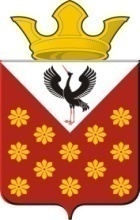 Российская  ФедерацияСвердловская областьБайкаловский районПостановлениеглавы Краснополянского сельского поселенияот 18 ноября  2021 года  № 158О назначении публичных слушаний о внесении изменений в Правила землепользования и застройки муниципального образования Краснополянское сельское поселение (в том числе в карту градостроительного зонирования)	В соответствии с Градостроительным и Земельным кодексами Российской Федерации, Федеральным законом от 06.10.2003 № 131-ФЗ "Об общих принципах организации местного самоуправления в Российской Федерации", Уставом Краснополянского сельского поселения постановляю:       1.Назначить публичные слушания о внесении изменений в Правила землепользования и застройки муниципального образования Краснополянское сельское поселение, Байкаловский муниципальный район Свердловской области, в части изменения наименования  территориальной зоны Ж2 - зона малоэтажных жилых домов,   на ОЖ- малоэтажная  многоквартирная жилая застройка, границу территориальной зоны ОЖ установить по границам земельных  участков расположенных  по адресу:   Свердловская область, Байкаловский район с. Ларина, ул. Восточная д.1,  Свердловская область, Байкаловский район с. Ларина, ул. Восточная д.,5.  Публичные слушания назначить  на 16 часов 00 минут «21» декабря 2021 года;       2.Создать Организационный комитет в следующем составе: А.Н.Кошелев –  Глава Администрации  Краснополянского сельского поселения; Э.А. Шевелева– специалист 1 категории; А.Б. Нуртазинова– заместитель Главы администрации;            И.А. Намятов  – Специалист I-категории отдела архитектуры, строительства и охраны окружающей среды.        3.Организационному комитету осуществить прием заявок, предложений и рекомендаций по выносимому проекту Постановления Главы муниципального образования Краснополянского сельского поселения до 16 часов 00 минут «20» декабря  2021 года по адресу: 623881, Свердловская область, Байкаловский район, с.Краснополянское,  ул. Советская, д. 26, кабинет главы МО;                                                                                                         4.Опубликовать настоящее Постановление в газете "Информационный вестник" МО Краснополянское сельское поселение и путем размещения его полного текста на официальном сайте Краснополянского сельского поселения: www.krasnopolyanskoe.ru.;        5.Контроль исполнения настоящего Постановления возложить на специалиста 1 категории  администрации муниципального образования Краснополянского сельского поселения   Э.А. Шевелеву.Глава Краснополянского сельского  поселения     				А.Н.Кошелев